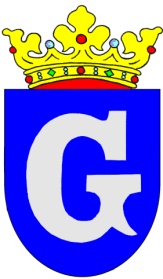 ŽÁDOST O PŘÍSPĚVEK NA CELOROČNÍ ČINNOSTProgram veřejné podpory č. 1 z rozpočtu města pro rok 2023I. Údaje o žadateli						Jméno a adresa žadateleII. Pracovník odpovědný za hospodaření s grantem			III. Největší úspěchy v minulém roce, významné akce pořádané v minulém roceIV. Bližší informace o předkladateliV. Celkové předpokládané výdaje roku, na který je grant žádánVI. Předpokládaný rozpočet roku, na který je grant žádánVII. Informace o získání finančních prostředků na aktivity z jiných dotačních či grantových zdrojů za poslední 3 roky (rok, název) VIII. Další informace, které považujete za důležitéIX. Čestné prohlášeníČestně prohlašuji, že:na majetek nebyl prohlášen konkurz, zahájeno konkurzní řízení nebo vyrovnávací řízení, není v likvidaci,nemá v evidenci daní zachyceny daňové nedoplatky,nemá splatný nedoplatek na pojistném na veřejné zdravotní pojištění, na pojištění na sociální zabezpečení nebo na příspěvku na státní politiku nezaměstnanosti,nebyl pravomocně odsouzen pro trestný čin.X. Odůvodnění žádostiDatum, podpis a razítko žadatelePovinné přílohy žádosti:osvědčení právní subjektivity žadateleu právnické osoby údaje o skutečném majiteli právnické osoby podle zákona upravujícího evidenci skutečných majitelů ve formě úplného výpisu platných údajů a údajů, které byly vymazány bez náhrady nebo s nahrazením novými údaji, jedná-li se o evidující osobudalší přílohy podle uvážení žadatelePoznámka: Všechny údaje v žádosti musí být vyplněny, jinak nebude žádost posouzena jako řádně a včas podaná.Právní postavení žadatele (fyz. osoba, spolek, apod. Registrace právní subjektivity (je-li žadatel registrován)Rodné číslo nebo IČ žadatele TelefonFaxE-mailBankovní spojeníJméno, příjmení a adresa statutárního zástupceU PO identifikace osob jednajících jménem žadatele s uvedením, zda tyto jednají jako jeho statutární orgán nebo zda tyto osoby jednají na základě udělené plné moci:U PO údaje o skutečném majiteli PO podle zákona o evidenci skutečných majitelů:NUTNO PŘILOŽIT ÚPLNÝ VÝPIS PLATNÝCH ÚDAJŮ A ÚDAJŮ, KTERÉ BYLY VYMAZÁNY BEZ NÁHRADYU PO identifikace osob, v nichž má podíl, a výši tohoto podílu:Jméno, příjmení a adresaTelefonFaxE-mail	 	 Počet členů:dospělých:dětí:Počet zaměstnancůPočet zaměstnancůZadluženostZadluženostCelkové nákladyPožadovaná výše grantuVýdajev KčPříjmyv Kčz toho:z toho:nájmypříspěvky členůenergiedotace svazudopravadotace městavýstrojsponzořimzdy a odměnyvlastní činnostostatní (rozepsat):ostatní (rozepsat):